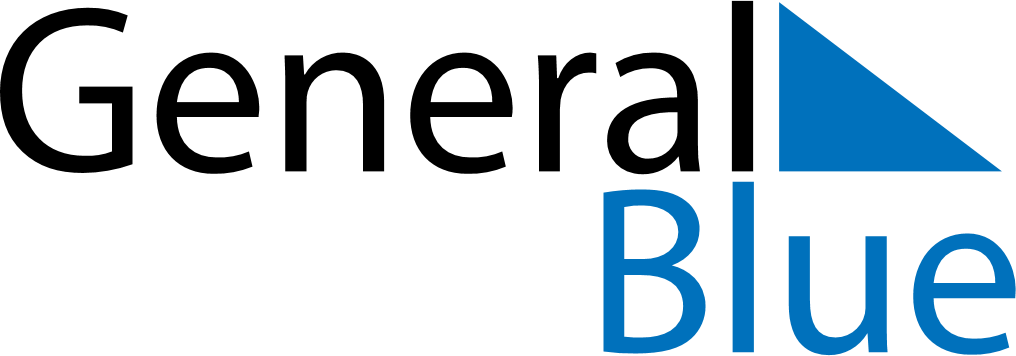 Haiti 2023 HolidaysHaiti 2023 HolidaysDATENAME OF HOLIDAYJanuary 1, 2023SundayIndependence DayJanuary 2, 2023MondayAncestry DayJanuary 6, 2023FridayEpiphanyFebruary 20, 2023MondayLundi GrasFebruary 21, 2023TuesdayMardi GrasFebruary 22, 2023WednesdayAsh WednesdayApril 7, 2023FridayGood FridayApril 9, 2023SundayEaster SundayMay 1, 2023MondayLabour DayMay 18, 2023ThursdayFlag and Universities’ DayMay 18, 2023ThursdayAscension DayJune 8, 2023ThursdayCorpus ChristiAugust 15, 2023TuesdayAssumptionOctober 17, 2023TuesdayAnniversary of the death of DessalinesNovember 1, 2023WednesdayAll Saints’ DayNovember 2, 2023ThursdayAll Souls’ DayNovember 18, 2023SaturdayBattle of Vertières DayDecember 5, 2023TuesdayDiscovery DayDecember 25, 2023MondayChristmas Day